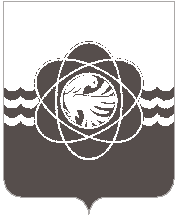 67 сессии четвёртого созываот 25.06.2019 № 531Рассмотрев предложение Администрации муниципального образования «город Десногорск» Смоленской области от 20.06.2019 № 6147, в соответствии с законом Смоленской области от 15.11.2018 № 120-з «О наделении органов местного самоуправления муниципальных районов и городских округов Смоленской области государственными полномочиями по обеспечению отдыха и оздоровления детей, проживающих на территории Смоленской области, находящихся в каникулярное время (летнее) в лагерях дневного пребывания, организованных на базе муниципальных образовательных организаций, реализующих образовательные программы начального общего, основного общего, среднего общего образования, и муниципальных организаций дополнительного образования», Уставом муниципального образования «город Десногорск» Смоленской области, учитывая рекомендации постоянной депутатской комиссии по вопросам законности, правопорядка, защиты прав граждан, мандатной и по депутатской этике, Десногорский городской СоветР Е Ш И Л:Определить Администрацию муниципального образования «город Десногорск» Смоленской области органом, уполномоченным осуществлять государственные полномочия по  обеспечению отдыха и оздоровления детей, проживающих на территории Смоленской области, находящихся в каникулярное время (летнее) в лагерях дневного пребывания, организованных на базе муниципальных образовательных организаций, реализующих образовательные программы начального общего, основного общего, среднего общего образования, и муниципальных организаций дополнительного образования.Настоящее решение вступает в силу со дня опубликования его в газете «Десна» и распространяет свое действие на правоотношения, возникшие с 1 января 2019 года. Об органе, уполномоченном осуществлять государственные полномочия по обеспечению отдыха и оздоровления детей, проживающих на территории Смоленской области, находящихся в каникулярное время (летнее) в лагерях дневного пребывания, организованных на базе муниципальных образовательных организаций, реализующих образовательные программы начального общего, основного общего, среднего общего образования, и муниципальных организаций дополнительного образованияПредседательДесногорского городского Совета                       В.Н. Блохин      Глава   муниципального   образования       «город Десногорск» Смоленской области                                        А.Н. Шубин      Глава   муниципального   образования       «город Десногорск» Смоленской области                                        А.Н. Шубин